Current Event News Reporter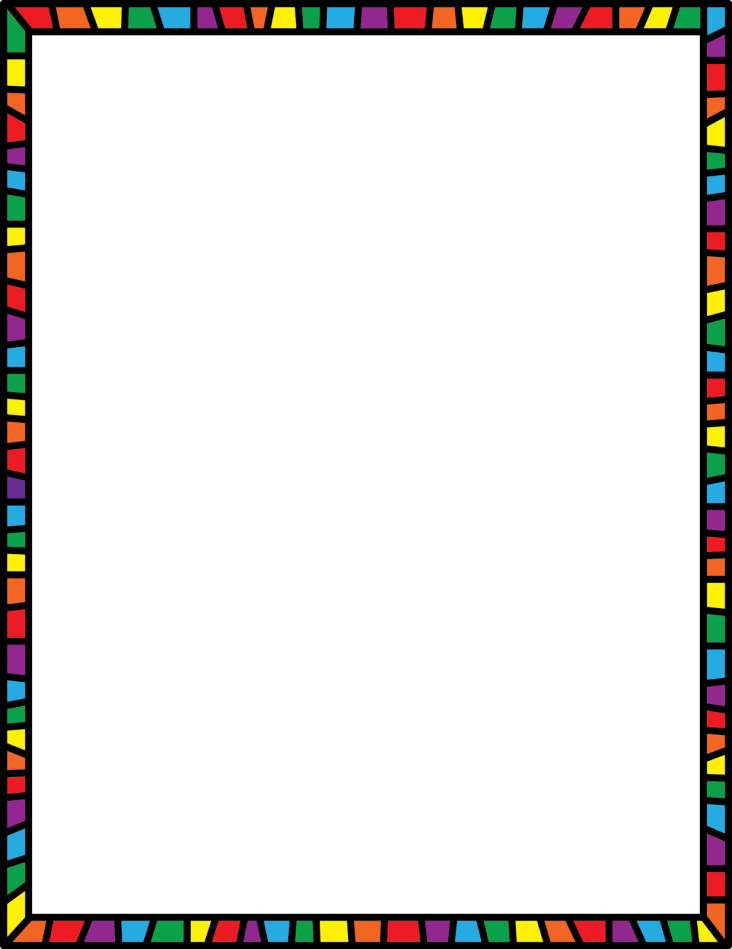 Sign up for a week to present your current event news report.Your week to present is…. ________________________________________Choose a current event article from a reliable source. This could be from the internet, magazine, newspaper, book, etc. The article needs to be no older than six months old and it must be on an event that has to do with a country or countries in Asia.Print out the article or make a copy of it.Read and comprehend the article and fill out the back of this sheet (Who, What, When, Where, Why).Take this information and prepare a news broadcast for the class about this event. Hit us with the facts. Here is what you will be graded on:Writing the information on the back of this sheetCopy of the articlePosture/PoiseTelling us the basic facts. Do not forget to talk about who, what, when, where, and whySpeaking for at least one minute and 15 secondsSpeaking fluently – Try to speak the whole time. There should be no long pauses. Also try not to say “umm” or other words that break up your speakingNot reading directly from a paper – You can use note cards, but only to help organize your thoughtsBe prepared to present. You should practice this at home before it is your time to present.You may put pictures under the document projector, bring in props, or anything else you can think of to make your broadcast more interesting and enjoyable. Make it seem like you are a real new broadcaster for a local news station. Make your article interesting and suck your audience into your story.Name: _______________________________________Article Title:  _______________________________________________________________________________Source: ___________________________________________________________________________________Date: _______________________________**These can be notes. They do not have to be in complete sentences**Who is involved (People/Countries)?:Where is this happening (Cities/Country)?:When did this happen (Date/Time)?:What is going on (Explain the event)?:Why is this happening?